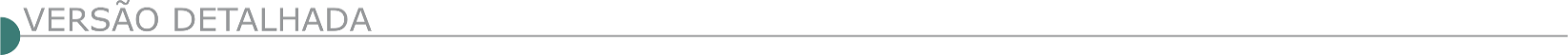 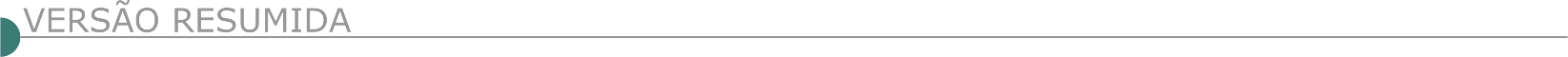 ESTADO DE MINAS GERAISGASMIG - MODO DE DISPUTA FECHADO – MENOR PREÇO – FMP-0006/21 Contratação dos serviços de construção, montagem, ensaios e testes após construção, condicionamento pré-operacional e elaboração de as-built para a implantação da Redes de Distribuição de Gás Natural – RDGN em Polietileno de Alta Densidade (PEAD) para atendimento ao Projeto Residencial Alphaville no município de Nova Lima, na Região Metropolitana de Belo Horizonte. Está disponível o adendo 04 que prorroga a data de entrega e abertura dos envelopes contendo as propostas comerciais e documentos de habilitação para dia 24/06/2022 às 10h, no Auditório do CD-RMBH da Gasmig, localizado à Av. José Américo Cansado Bahia, 1.009, Cidade Industrial - Contagem/MG. O adendo estará disponível no site da GASMIG: http://www.gasmig.com.br/Licitacoes/Paginas/Proximas-Aberturas.aspx, a partir do dia 21/06/2022.ARACITABA PREFEITURA MUNICIPAL- TOMADA DE PREÇOS 05/2022 O Município de Aracitaba torna público que fará realizar a Tomada de Preços nº 05/2022, julgamento pelo “Menor Preço Global”, para execução de obra de engenharia de calçamento em bloquete sextavado e rede de drenagem pluvial da Rua Dr Jorge Ferreira de Paiva no município de Aracitaba. Abertura da documentação: às 09:00 horas do dia 07 de julho de 2022, na Sala de Licitações da Prefeitura, Pça Barão de Montes Claros, nº 16, Centro. PREGÃO 010/2022 O Município de Aracitaba torna público que fará realizar o Pregão Presencial nº 010/2022, julgamento pelo “Tipo Menor Preço”, para contratação de empresa para prestação de serviços de coleta, transporte e destinação final de resíduos sólidos recicláveis no âmbito do município de Aracitaba. A sessão terá início às 09:00 horas (nove horas) do dia 05 de julho de 2022, na Sala de Licitações da Prefeitura, situada à Praça Barão de Montes Claros, 16, centro, no Município de Aracitaba/MG. O edital de licitação está à disposição dos interessados nos dias úteis no local já mencionado no horário comercial. Aracitaba, 15 de junho de 2022. Maria Aparecida Barbosa Melquíades. Presidente da Comissão Permanente de Licitação.ARAÇUAÍ PREFEITURA MUNICIPAL AVISO DE LICITAÇÃO PAL 069/2022 TP 12/2022A Prefeitura Municipal de Araçuaí-MG, torna público nos termos da Lei 8.666/93, PAL 069/2022 TP 12/2022. Objeto: Contratação de empresa do ramo de engenharia para execução de obra de pavimentação em blocos de concretos sextavados da Rua Adalete Neiva no Bairro São Francisco, conforme Memorial Descritivo, Planilha de Orçamentária de Custos e Cronograma Físico-Financeiro. Abertura 07/07/2022, às 09:00 horas. Maiores Informações (33) 3731-2133 de 14:00 as 17:30 horas e-mail: licitacao@aracuai.mg.gov.br. MUNICÍPIO DE ARAGUARI - AVISO DE LICITAÇÃO PROCESSO Nº 074/2022 TOMADA DE PREÇOS Nº 006/2022 O MUNICÍPIO DE ARAGUARI DO ESTADO DE MINAS GERAIS, por intermédio da Prefeitura Municipal com sede à Praça Gaioso Neves, nº. 129, Centro, CEP: 38.440-001, na cidade de Araguari - MG, inscrita no CNPJ/MF sob o nº. 16.829.640/0001-49, por meio de sua Comissão Permanente de Licitação, instituída por meio do Decreto Municipal nº. 013/2022, comunica aos interessados que, com base na Lei Federal nº. 8.666, de 21 de junho de 1.993 e suas alterações posteriores, Lei Complementar Federal n°. 123/2006, Lei Complementar n°. 147/2014, Lei Municipal Geral MPE nº 4.697/2010, alterada pela Lei Municipal 5.680/2017 e Decreto n° 107, de 17 de julho de 2013 com as alterações conferidas pelo Decreto Municipal n.º 34/2017, Decreto Municipal 116/2022 e demais legislações complementares, fará realizar licitação na modalidade TOMADA DE PREÇOS, TIPO/CRITÉRIO DE JULGAMENTO: MENOR PREÇO E REGIME DE EXECUÇÃO: EMPREITADA POR PREÇO GLOBAL, visando a CONTRATAÇÃO DE PESSOA JURÍDICA PARA CONSTRUÇÃO DE 1 (UMA) QUADRA DE BEACH TÊNIS NO ENDEREÇO: PARQUE DA SAE E 1 (UMA) QUADRA DE BEACH TÊNIS NO PARQUE DOS FERROVIÁRIOS EM ARAGUARI-MG. CONFORME DOCUMENTAÇÃO TÉCNICA EM ANEXO, JUSTIFICA-SE A CONSTRUÇÃO DAS MESMAS PARA ATENDER OS ANSEIOS DA POPULAÇÃO ARAGUARINA JUNTO Á SECRETARIA MUNICIPAL DE ESPORTES E DA JUVENTUDE. Os envelopes contendo os documentos de habilitação e proposta deverão ser entregues no Departamento de Licitações e Contratos, situado à Rua Virgílio de Melo Franco, nº 550, Centro, CEP: 38.440-016, nesta cidade de Araguari - MG, até   13:00 (treze) horas do dia 14 (quatorze) de julho de 2022 (dois mil e vinte e dois),  sendo que a abertura dos envelopes poderá será realizada no mesmo dia e horário, desde que não haja a interposição de recurso na forma do art. 109 da Lei Federal nº 8.666/93 ou não haja diligências para uma melhor instrução processual na forma do § 3º do art. 43 do mesmo diploma legal. As empresas interessadas em participar desta licitação poderão designar seu responsável técnico ou preposto devidamente credenciado para vistoriar o local onde será     executada a obra/serviço, em dias úteis e respeitado o horário do expediente normal da PMA, até o dia 13(treze) de julho de 2022 (dois mil e vinte e dois), mediante prévio agendamento de data e horário junto à Secretaria Municipal de Esportes e Juventude, de segunda a sexta-feira, das 13:00 (treze) às 17:00 (dezessete) horas, pelo telefone: (34) 3690-3110. Os horários estabelecidos neste Edital respeitarão o Horário Oficial de Brasília - DF. O Edital e seus anexos desta licitação poderão ser adquirido no Departamento de Licitações e Contratos, situado no endereço mencionado acima, em qualquer dia útil, durante o expediente normal da PMA, mediante prévio pagamento da quantia de R$10,00 (dez reais) correspondentes ao custo das cópias do edital e anexos, a qual deverá ser depositada na Conta nº 33-0, Agência 0096, Banco 104, Caixa Econômica Federal-CEF - Poder Público, ou gratuitamente através site da PMA: www.araguari.mg.gov.br / Licitações PMA. Mais informações pelo telefone: (34) 3690-3280.BELO VALE PREFEITURA MUNICIPAL AVISO DE LICITAÇÃO: CONCORRÊNCIA N°: 017/2022 PRC: 106/2022. Data de abertura: 27/07/2022 às 07h15min. Objeto: contratação de empresa para eventual execução de serviços de terraplanagem, drenagem e pavimentação com fornecimento de material, mão de obra e equipamento conforme projeto de infraestrutura no trecho do Gilmar até o Morro da Grota, Morro da Grota ao Ferrabrás e Costas ao Palmital, conforme termo de referência. Cópia do edital na Avenida Tocantins, 57, Centro, Belo Vale ou pelo site: www.belovale.mg.gov.br. AVISO DE LICITAÇÃO: CONCORRÊNCIA S N°016/2022, PRC N°105/2022Data de abertura: 22/07/2022 às 7h15min. Objeto: contratação de empresa para execução de serviços de terraplenagem, drenagem e pavimentação com fornecimento de material, mão de obra e equipamento conforme projeto de infraestrutura na estrada dos Paivas e Morro da Pedra conforme planilha orçamentária, cronograma físico financeiro, memorial descritivo, projetos anexos ao presente Edital, partes integrantes e complementares do presente Instrumento. Cópia do edital e seus anexos na Avenida Tocantins, n°57, Centro, Belo Vale MG ou pelo e-mail: licitacao@belovale.mg.gov.br ou licitacaopmbelovale@gmail.com ou pelo site www.belovale.mg.gov.br. AVISO DE LICITAÇÃO: CONCORRÊNCIA N°015/2022, PRC n°0104/2022Data de abertura: 21/07/2022 às 7h15min. Objeto: Contratação de empresa para execução de serviços de terraplenagem, drenagem e pavimentação com fornecimento de material, mão de obra e equipamento conforme projeto de infraestrutura na estrada de Roças Novas, Gavião, Laranjeiras e Morro do Zezito conforme planilha orçamentária, cronograma físico financeiro, memorial descritivo, projetos anexos ao presente edital, partes integrantes e complementares do presente instrumento. Cópia do edital e seus anexos na Avenida Tocantins, n°57, Centro, Belo Vale MG ou pelo e-mail: licitacao@belovale.mg.gov.br ou licitacaopmbelovale@gmail.com ou pelo site www.belovale.mg.gov.br. BUENÓPOLIS PREFEITURA MUNICIPAL PROCESSO N.º 068/2022 PREGÃO ELETRÔNICO N.º 032/2022 Objeto: Aquisição de 2240 sacos de produto asfáltico com a finalidade de reparo de pavimentos. Data: 13:00 horas dia 05/07/2022. O Edital se encontra disponível no site http://buenopolis.mg.gov.br/953-2/. Informações: e-mail: licitacao@buenopolis.mg.gov.br. CABECEIRA GRANDE PREFEITURA MUNICIPAL AVISO DE LICITAÇÃO PL 037/2022 A Prefeitura Municipal de Cabeceira Grande, realizará no dia 07 de julho, às 09:00 o Processo n.º 037/2022, Tomada de Preços n.º 007/2022, objeto: Execução de obra de recapeamento asfáltico em PMF (pré-misturado a frio) nas ruas Cardoso e Doutor Manoel de Almeida, incluindo o fornecimento de materiais, equipamentos e mão-de-obra, conforme projeto básico, para atendimento à Prefeitura Municipal de Cabeceira Grande - MG – Inf.licitacaocabeceiragrande@hotmail.com, (38) 3677-8093.CACHOEIRA DE PAJEÚ PREFEITURA MUNICIPAL TOMADA DE PREÇOS Nº 004/2022 Município de Cachoeira de Pajeú/MG, Rua Afonso Pena, 14, Centro - CNPJ: 18.414.599/0001-75 - Fone: (33) 3754-1200 - PROCESSO Nº 059/2022 – TOMADA DE PREÇOS Nº 004/2022 - Objeto Contratação de empresa para execução de construção de Unidade Básica de Saúde (UBS), Tipo T1T, localizada na Rua Manoel Brito - Alto dos Reis no município de Cachoeira de Pajeú/MG, conforme Resolução SES/MG, nº 3.771 de 12 de maio de 2013, em conformidade com as planilhas e projetos anexos. Abertura dia 06/07/2022 às 08h30min. maiores informações, bem como editais completos, junto a Prefeitura Municipal de Cachoeira de Pajeú/MG, com sede na Rua Afonso Pena, 14 - Centro, pelo telefone (33) 3754-1200, e-mail licitacaopmcp@yahoo.com.br ou site www.cachoeiradepajeu.mg.gov.br. CAMPANÁRIO PREFEITURA MUNICIPAL TOMADA DE PREÇOS Nº 004/2022 PROCESSO LICITATÓRIO Nº 031/2022. Objeto: Contratação de empresa para pavimentação de vias públicas (Rua A, Rua Hidelbrando Cabral e Beco B). Julgamento: 08/07/2022 às 13h00min. Compras e Licitações - (33) 3513-1200 - licitacao@campanario.mg.gov.br. CAMPO BELO PREFEITURA MUNICIPAL CONCORRÊNCIA PÚBLICA N.º 005/2022Aviso de Reabertura de Licitação - O município de Campo Belo/MG, através da presidente da CPL, no que se refere a Concorrência Pública n.º 005/2022, cujo objeto é a contratação de empresa para prestação de serviços de mão de obra com fornecimento de materiais para ampliação do Sistema de Esgotamento Sanitário na Sede do Município - 2ª Etapa - Execução dos Interceptores São João Trecho III e IV Recursos - Termo de Compromisso nº. 0424402/2013 - Ministério das Cidades/Caixa, torna público o presente edital de publicação, para constar a alteração do edital, bem como prorrogar a data de abertura para 25/07/2022 às 13:00 horas. As alterações estarão disponíveis no site www.campobelo.atende.net. Publica-se para conhecimento de todos. CARBONITA PREFEITURA MUNICIPAL AVISO DE LICITAÇÃO - TP Nº 005/2022 A Prefeitura Municipal de Carbonita, torna público que realizará no dia 07/07/2022, às 09h00min, o PAL Nº 067/2022, TP Nº 005/2022. Tipo: Menor preço global. Objeto: Contratação de empresa do ramo de engenharia para reforma e ampliação de banheiros público localizados no Mercado Municipal de Carbonita, situado a Rua Mestre Roque, nº 416, Centro/MG, conforme especificações constantes no projeto básico, planilha orçamentária e memorial descritivo, anexo ao presente edital. Informações pelo tel.: (0xx38) 3526-1944 ou e-mail: licitacao@carbonita.mg.gov.br. CARMO DO RIO CLARO PREFEITURA MUNICIPAL TOMADA DE PREÇOS Nº 003/2022 PROCESSO Nº 079/2022 O MUNICÍPIO DE CARMO DO RIO CLARO/MG torna público que, por não acudirem interessados na sessão que ocorreu no dia 13/06/2022, fará a repetição da Tomada de Preços Nº 003/2022, Tipo Menor Preço Global, para “Contratação de Empresa Especializada para Prestação de Serviços com Fornecimento de Material para Construção de Rotatória na Avenida José Evaristo Santana”. O edital está à disposição dos interessados no Departamento de Licitações e Contratos, na Sede do Município, sito à Rua Delfim Moreira, nº 62, Centro, no horário de 08h. às 11h. e de 12h30min. às 17h., em dias úteis e no site (www.carmodorioclaro.mg.gov.br) a partir desta data. Informações adicionais pelo telefone (35) 3561-2000 ou no endereço acima. A Sessão Pública será no dia 06/07/2022, às 09h15min. os documentos de Habilitação e as Propostas deverão ser protocolizados até às 09 horas do dia 06/07/2022.CONCEIÇÃO DO PARÁ PREFEITURA MUNICIPAL PL Nº43/2022 TP Nº09/2022Obj: Contratação de empresa especializada para prestação de serviços de Modificação e Extensão de Rede em Área Urbana nas Rua Guilherme Capanema e Rua Júlia Mitre, Conceição do Pará e nas Ruas Santa Rita e Maria América na Comunidade de Santana da Prata–Município de Conceição do Pará/ MG-Entrega dos envelopes dia 08/07/2022, às 09:00 hrs-Inf. pelo tel. (37) 3276-1391-Edital pelo site www.conceicaodopara.mg.gov.br. CONSELHEIRO LAFAIETE- MG. CONSÓRCIO INTERMUNICIPAL DE TRATAMENTO DE RESÍDUOS SÓLIDOS - ECOTRES EXTRATO DE PUBLICAÇÃO – TOMADA DE PREÇOS Nº 001/2022 Torna público, por meio de seu residente Mario Marcus Leão Dutra, o seguinte: 1) Aviso de edital de licitação instaurado na modalidade Tomada de Preços nº 001/2022, tipo Menor Preço. Objeto: Contratação de empresa do ramo de construção civil com vistas à execução do trevo de acesso ao aterro sanitário regional localizado no Km 200,2 da MG 129. Valor Global estimado: R$ R$ 538.455,77(Quinhentos e trinta e oito mil quatrocentos e cinquenta e cinco reais e setenta e sete centavos). Prazo: O prazo para execução da obra é de até 60 (sessenta) dias úteis, a partir da data de emissão da 1ª ordem de serviço. Data de sessão de abertura dos lances: 14/07/2022 as 9:00 hs. O edital completo e informações complementares podem ser solicitadas pelo fone (31) 3721-5694, pelo e-mail contato@ecotres.com.br ou na sede do ECOTRES situada na Rua Cefisa Viana, nº 156, Sala 305, Bairro Centro, Conselheiro Lafaiete- MG. CORDISBURGO PREFEITURA MUNICIPAL TOMADA DE PREÇOS N°. 003/2022 - P. L. Nº. 066/2022 Objeto: contratação de empresa para construção de garagem municipal, almoxarifado e muro divisório neste município - Tipo: Menor Preço – Critério de Julgamento: Menor Preço Global - Data de entrega: envelopes de Proposta e Documentação: 14/07/2022 até às 09:30h. Informações – Tel.: (31) 3715-1387/1484.CÓRREGO DANTA PREFEITURA MUNICIPAL - TOMADA DE PREÇO Nº 007/2022 A Prefeitura Municipal de Córrego Danta, torna público a realização de Licitação na Modalidade TOMADA DE PREÇO Nº 007/2022, no dia 12 de julho de 2022, às 13:30 horas na sede da Prefeitura, situada na Avenida Francisco Campos, nº 27, Centro, Córrego Danta/MG, cujo objeto é a Contratação de empresa especializada para prestação de serviço de Construção de Salas escolares na Escola Padre João Evangelista, conforme projetos e planilha orçamentária e demais documentação técnica”. Os envelopes contendo a documentação de Habilitação e proposta, poderão ser entregues no endereço acima citado, até às 13:30 horas, do dia 12/07/2022. Os interessados poderão adquirir o Edital no site www.corregodanta.mg.gov.br, no endereço acima citado ou obter informações no horário de 08:00 às 17:00 horas de segunda à sexta-feira, pelo telefone (37) 3424-1010 ou pelo e-mail: licitacao@corregodanta.mg.gov.br. DIONÍSIO PREFEITURA MUNICIPAL TOMADA DE PREÇOS Nº 005/2022.Torna público o Edital de Tomada de Preços nº 005/2022. Objeto: Construção de Praça de Lazer no Distrito de Baixa Verde. Data da Sessão Pública: 11 de julho de 2022. Horário de Abertura: 9h00min (horário de Brasília). O Edital poderá ser obtido gratuitamente no site: www.dionisio.mg.gov.br ou no Setor de Licitação na Prefeitura Municipal de Dionísio, localizada à Pça. São Sebastião, nº 433, Centro, das 8h00min às 11h00min e das 13h00min às 16h00min. Dionísio/MG, 15 de junho de 2022. Francisco Castro Souza Filho - Prefeito Municipal.ELÓI MENDES PREFEITURA MUNICIPAL TOMADA DE PREÇO Nº 6/2022. AVISO DE EDITAL. PROCESSO Nº 101/2022. Objeto: Contratação de Empresa apta para execução de projeto arquitetônico de restauro e reforma do imóvel tombado “Club Elói Mendes”. Abertura no dia 06/07/2022, às 13h00min. Recebimento de envelopes até o dia 05/07/2022, às 16h00min. O Edital está disponível nos sites: www.eloimendes.mg.gov.br e www.portaldecompraspublicas.com.br. Mais informações pelo fone: (35) 3264-3494. Elói Mendes, 20/06/2022. Paulo Roberto Belato Carvalho - Prefeito Municipal.PREFEITURA MUNICIPAL DE EXTREMA – MG - P ROCESSO LICITATÓRIO Nº 000225/2022 – PREGÃO PRESENCIAL Nº 000078/2022O Município de Extrema, através do Pregoeiro, torna público que fará realizar às 09:00 horas do dia 28 de junho de 2022, em sua sede Av. Delegado Waldemar Gomes Pinto, 1624, Bairro da Ponte Nova, a habilitação para o Processo Licitatório nº 000225/2022 na modalidade Pregão Presencial nº 000078/2022, objetivando o Registro de Preços C para CONTRATAÇÃO DE HORAS MÁQUINAS E CAMINHÃO COM OPERADOR, PARA MANTER AS ATIVIDADES DO ATERRO SANITÁRIO (MANUTENÇÃO DA VALA DE DISPOSIÇÃO DE LIXO E LIMPEZAS) NA ZONA RURAL (PROJETO CONSERVADOR DAS ÁGUAS) E URBANA DO MUNICIPIO. Mais informações pelo endereço eletrônico https://www.extrema.mg.gov.br/imprensaoficial/licitacoes/. GOVERNADOR VALADARES – MG - LICITAÇÃO: 10/2022 - NÚMERO DO PROCESSO ADMINISTRATIVO: 429/2022 - MODALIDADE DA LICITAÇÃO: TOMADA DE PREÇOS - FUNDAMENTAÇÃO LEGAL: 8.666/1993 LEI 8666/1993Objeto: Constitui objeto deste Projeto Básico a contratação de empresa especializada na área de engenharia para a reforma do Centro Cultural Nelson Mandela para adaptação de normas de acessibilidade e prevenção e combate a incêndio, no município de Governador Valadares/MG. Unidade solicitante: Secretaria Municipal de Cultura, Esporte, Lazer e Turismo – SMCELT - Valor estimado: R$ 354.769,68 - Data de publicação: 20/06/2022Data limite: 25/07/2022 - Data de abertura: 25/07/2022 - Horário de abertura: 14:00.NÚMERO DA LICITAÇÃO: 64/2022 - NÚMERO DO PROCESSO ADMINISTRATIVO: 343/2022 - MODALIDADE DA LICITAÇÃO: PREGÃO PRESENCIAL - FUNDAMENTAÇÃO LEGAL: 8.666/1993 LEI 8666/1993Objeto: Contratação de empresa para a prestação de serviços de reparação, manutenção e tapa buraco com Concreto Betuminoso Usinado a Quente (CBUQ) em vias públicas pavimentadas em asfalto no Município de Governador Valadares – MG - Unidade solicitante: Secretaria Municipal de Obras e Serviços Urbanos - SMOSUValor estimado: R$ 8.765.186,76 - Data de publicação: 15/06/2022 - Data limite: 06/07/2022 - Data de abertura: 06/07/2022 - Horário de abertura: 14:00.ITAMARATI DE MINAS - LICITAÇÃO E CONTRATOS TOMADA DE PREÇOS N°004/2022 - PROCESSO LICITATÓRIO N°084/2022 Através do Presidente da CPL - Haroldo Lourenço da Rocha e a Comissão Permanente, comunica que fará realizar às 09:00 horas do dia 07 de julho de 2022, na sede da Prefeitura Municipal de Itamarati de Minas, licitação tipo menor preço Global, fornecimento de mão de obra, que tem por objeto a Contratação de uma empresa para construção de Muro de Contenção em Concreto Armado, no Beco Chico Cirino, Volta da Ferradura, localizada no centro da cidade de Itamarati de Minas, e comunica que a solicitação do Edital encontra-se à disposição dos interessados no departamento de licitações pelo e-mail: pmitalicitacao@yahoo.com.br, licitacao@itamaratideminas.mg.gov.br e no site www.itamaratideminas.mg.gov.br. ITAPECERICA PREFEITURA MUNICIPAL TP 10/2022 TP 10/2022 Objeto: Contratação de empresa para executar as obras de infraestrutura da Rua Sebastião Rafael. O protocolo dos envelopes será até as 12h30 do dia 07/07/2022. A sessão de habilitação terá início às 13h00 do mesmo dia. O edital está disponível no site www.itapecerica.mg.gov.br. MIRAÍ PREFEITURA MUNICIPAL TOMADA DE PREÇO Nº 003/2022 Torna público Tomada de Preço nº 003/2022 – Processo nº 086/2022 - Requisitante: SME - Objeto: Contratação de empresa especializada para execução do remanescente de obra de construção de unidade educacional infantil (PRO-INFANCIA TIPO I). Recurso: Repasse do FNDE. Abertura da sessão de licitação dia 11/07/2022 às 09:00 horas, na Praça Raul Soares nº 126 – Bairro Centro Mirai/MG - Edital poderá ser obtido junto ao setor de licitação da Prefeitura de Municipal de Miraí - Maiores informações pelo telefone (32) 3426-1288 ou e-mail licitacao@mirai.mg.gov.br. PREFEITURA MUNICIPAL DE PEDRA DO ANTA - MG RETIFICAÇÃO DO EDITAL N° 029/2022 TOMADA DE PREÇOS Nº 004/2022 - PROCESSO Nº 217/2022 Objeto: Contratação de empresa para a execução de obra de melhoramento de vias públicas com pavimentação em bloquete nas ruas José Batista de Souza e Nilza Cristina de Oliveira, do Município de Pedra do Anta/MG. A comissão Permanente de Licitações, comunica aos interessados sobre a Retificação/Alteração do edital supracitado. Tal retificação se faz necessária devido a erro no somatório dos itens da planilha orçamentária referente a “3.2 PAVIMENTAÇÃO E SERVIÇOS FINAIS”, alterando-se assim o valor total da planilha de R$157.314,15 (cento e cinquenta e sete mil, trezentos e quatorze reais e quinze centavos) para R$169.037,34 (cento e sessenta e nove mil, trinta e sete reais e trinta e quatro centavos). A planilha Orçamentária e o Cronograma Físico-Financeiro com valores atualizados se encontram no edital retificado nos ANEXOS II e III respectivamente. Os interessados poderão obter o Edital RETIFICADO na íntegra através do site do Município, no endereço eletrônico: www.pedradoanta.mg.gov.br. A data de entrega e abertura dos envelopes foi alterada para o dia 07/07/2022 às 09h00.PINTÓPOLIS PREFEITURA MUNICIPAL- TOMADA DE PREÇOS 06/2022. Torna público que realizará Tomada de Preços 06/2022. Contratação De Empresa Especializada Em Engenharia Para Execução De Obra De Construção De Infraestrutura No Parque De Exposições No Município De Pintópolis/Mg, Tendo Como Fonte De Recursos O Contrato De Repasse Mc 909216/2020 - Operação 1074054-82 E Projetos Que Integram O Presente Edital. Data de abertura das propostas, dia 07/07/2022 às 08:15h. maiores informações pelo e-mail licitacaopintopolis@yahoo.com. PORTEIRINHA PREFEITURA MUNICIPAL- AVISO DE LICITAÇÃO – TP Nº 04/2022 Menor preço Global. Objeto: Obra de Construção de uma passarela em estrutura mista (metálica/concreto armado), anexa à Ponte do Rio Sitio Novo, zona urbana da cidade de Porteirinha. Dia da Licitação: 07/07/2022 às 08:00h. Local: Praça Presidente Vargas, 01 – Centro, Porteirinha/MG. Edital disponível no setor de licitação da prefeitura e no site: www.porteirinha.mg.gov.br. Informações pelo e-mail: licitacao@porteirinha.mg.gov.br ou pelo fone: (38) 3831-1297.POUSO ALEGRE PREFEITURA MUNICIPAL- TOMADA DE PREÇOS Nº 19/2022 - PROCESSO ADMINISTRATIVO Nº 135/2022 “Contratação de empresa especializada para a realização de obras de recuperação da rua Jacy Florence Meyer Fernandes, incluindo o fornecimento de materiais, equipamentos e mão de obra. ”. A sessão pública será realizada no dia 11(onze ) de julho de 2022 as 09h00min. O valor total estimado para a execução do objeto é de R$619.053,75(seiscentos e dezenove mil, cinquenta e três reais e setenta e cinco centavos), de acordo com planilha orçamentária disponibilizada no site https://pousoalegre.mg.gov.br/licitacao.asp.O edital e seus anexos poderão ser consultados e obtidos gratuitamente em dias úteis e em horário comercial mediante a apresentação de PEN DRIVE, para cópia do arquivo e no site da prefeitura www.pousoalegre.mg.gov.br, na aba “Edital de Licitação”. Mais informações: (35) 3449-4023 ou e-mail: editaispmpa@gmail.com. RIO ACIMA- AVISO DE EDITAL CP.005/2022. TORNA PÚBLICO O EDITAL DE CP. Nº 005/2022. Objeto: Execução dos Serviços de Drenagem e Pavimentação em Bloquete, Inserção de Dispositivos Auxiliares em Ruas do Município. Data da Abertura: 26/07/2022 às 09:00 horas. Inf. www.prefeiturarioacima.mg.gov.br.RIO PARANAÍBA PREFEITURA MUNICIPAL- TOMADA DE PREÇOS Nº 003/2022 Objeto: Contratação de empresa de engenharia e/ ou arquitetura especializada na execução de serviços para a construção da Quadra Poliesportiva na Comunidade de São João no Município de Rio Paranaíba/MG, nos termos do Contrato nº 910739/2021 – OP 1077130/30/2021/MC/CAIXA. Abertura: 07/07/2022 às 14 horas 30 minutos. Maiores informações podem ser obtidas através do e-mail licitacao@rioparanaiba.mg.gov.br. SABARÁ PREFEITURA MUNICIPAL AVISO DE REPUBLICAÇÃO DE EDITAL Nº 026/2022. MODALIDADE TOMADA DE PREÇOS – PROCESSO INTERNO Nº 1.349/2022. A Prefeitura Municipal de Sabará, por meio da Secretaria Municipal de Administração, resolve REPUBLICAR o Edital de Licitação nº 026/2022, na modalidade Tomada de Preços, cujo objeto é a contratação de empresa do ramo para a execução das obras de drenagem pluvial na Rua Grão Mogol, Bairro Valparaíso, Sabará, Minas Gerais, com o fornecimento de mão de obra e materiais, em atendimento à Secretaria Municipal de Obras, conforme especificações contidas no edital e seus anexos. O Edital na íntegra encontra-se disponível no site: www.sabara.mg.gov.br. Fica marcada a abertura do certame para o dia 07/07/2022, às 09h00min. SARZEDO PREFEITURA MUNICIPAL TOMADA DE PREÇOS 08/2022.O Município de Sarzedo torna público que realizará a licitação em epígrafe, cujo objeto é: “Contratação de empresa especializada em serviços de engenharia para execução de reforma do Campo situado na Rua Luiza de Jesus Faustina, nº 96, Bairro Jardim Anchieta no Município de Sarzedo incluindo o fornecimento de materiais e mão de obra”. Protocolo dos envelopes até às 09:00h do dia 07/07/2022 no Setor de Protocolo, na Rua Eloy Cândido de Melo, nº 477, Centro, Sarzedo/MG. Abertura ocorrerá no dia 07/07/2022 às 09:30h, local: Rua Eduardo Cozac, nº 357, Centro, Sarzedo/MG. Edital e anexos: www.sarzedo.mg.gov.br.  PREFEITURA MUNICIPAL DE SÃO GONÇALO DO PARÁ AVISO DE LICITAÇÃO CONCORRÊNCIA Nº 3/2022 Torna público o Edital do Processo Licitatório nº 050/2022, Concorrência nº 003/2022 - Objeto: Contratação de empresas especializada na Prestação de Serviços de Limpeza Pública para a manutenção e conservação em logradouros e áreas de domínio público municipal e próprios públicos (escolas, creches, praças, jardins, parques, posto de saúde, cemitérios, estradas vicinais, logradouros entre outros), com fornecimento de equipamentos, com sessão de mão-de-obra temporária, sem dedicação exclusiva, materiais e serviços necessários à execução do mesmo. Entrega dos Envelopes dia 22 de julho de 2022 às 12:30 horas. Mais informações www.saogoncalodopara.mg.gov.br. SENHORA DO PORTO PREFEITURA MUNICIPAL - TOMADA DE PREÇOS 009/2022 Prefeitura Municipal De senhora Do porto torna público a abertura Tomada de preços 009/2022. Objeto: contratação de empresa especializada na prestação de serviços de revitalização de Guarda Corpo de Ponte de acesso ao Centro Histórico e Ponte da Câmara Municipal do Município de Senhora do Porto, na forma de execução indireta, em regime de empreitada por preço global em atendimento a secretaria Municipal de obras e Transportes de senhora do Porto/MG. Abertura: 12/07/2022, às 09:00 hs. Acesso ao edital: www.senhoradoporto.mg.gov.br. Informações TEL (33) 3424- 1250, na sede da Prefeitura na Praça Monsenhor José Coelho Nº 155 ou no e-mail- licitacao@senhoradoporto.mg.gov.br. PREFEITURA MUNICIPAL DE SERRANÓPOLIS DE MINAS AVISO DE LICITAÇÃO - TOMADA DE PREÇOS 002/2022 - PROCESSO LICITATÓRIO 080/2022 O Município de Serranópolis de Minas/MG, torna pública a realização do Processo Licitatório 080/2022 - Tomada de Preços nº 002/2022 cujo objeto é: CONTRATAÇÃO DE EMPRESA ESPECIALIZADA PARA CONSTRUÇÃO DE PONTES (PASSAGEM MOLHADA) NA COMUNIDADE DA LAGOA DO MATO, BAIXA FUNDA E FURADO DO MEIO NO MUNICIPIO DE SERRANÓPOLIS DE MINAS CONFORME PROJETO BÁSICO, MEMORIAL DESCRITIVO E DEMAIS ESPECIFICAÇÕES TÉCNICAS CONSTANTES NOS ANEXOS DESTE EDITAL ATRAVES DO REPASSE CONFORME LEI ESTADUAL Nº 23.830/2021 DECORRENTE DA INDENIZAÇÃO DA MINERADORA VALE AO ESTADO DE MINAS GERAIS DEVIDO AO ROMPIMENTO DA BARRAGEM B1 DA MINA CÓRREGO DO FEIJÃO, NA CIDADE DE BRUMADINHO. – Credenciamento até as 09:15 hs – Abertura do Processo às 09:15 hs do dia 07 de julho de 2022 na sala de sessões de licitações. Informações e esclarecimentos através do e-mail: licitacao@serranopolisdeminas.mg.gov.br ou pelo tel.: (38) 3220-8620.PREFEITURA DE TRÊS PONTAS AVISO DE LICITAÇÃO – CONCORRÊNCIA N.º 014/2022 – PROCESSO N.º 164/2022 A Prefeitura Municipal de Três Pontas - MG, através de sua Comissão Permanente de Licitação, comunica que será aberta a licitação na modalidade Concorrência de n.º 014/2022 - Processo n.º 164/2022, referente a contratação de empresa especializada objetivando a reforma na Quadra Poliesportiva da Escola Municipal João de Abreu Salgado no Município de Três Pontas, com fornecimento de material, mão de obra e tudo que se fizer necessário para a perfeita execução da obra, sendo o encerramento no dia 25 de julho de 2022, às 09 horas, na sala da Divisão de Licitações e Contratos.VERMELHO NOVO PREFEITURA MUNICIPAL- EXTRATO DE PROCESSO ADMINISTRATIVO DE COMPRAS Nº 057/2022 TOMADA DE PREÇOS Nº 003/2022Objeto: Contratação de empresa especializada em obras e serviços de engenharia, para prestação de serviços de construção da sede administrativa da prefeitura Municipal de Vermelho Novo. Abertura: 07/07/2022 às 08h40min. Local: Rua Prefeito Wilson Damião, nº 48 A - Centro - Vermelho novo/MG. edital disponível no endereço eletrônico: www.vermelhonovo.mg.gov.br - Tel.: (33) 3351-8000.José das Graças Silva - prefeitoESTADO DO ESPÍRITO SANTOCENTRAL DE LICITAÇÕES, COMPRAS E CONTRATOS AVISO DE LICITAÇÃO - CONCORRÊNCIA Nº 012/2022 - PROCESSO Nº 1274002/2022O Município de Vitória, por meio da Central de Licitações, Compras e Contratos, da Subsecretaria de Gestão Administrativa, torna público que fará realizar licitação na modalidade Concorrência, tipo menor preço, sob o regime empreitada por preço unitário, visando atender a Central de Serviços. O edital estará disponível no site https://portaldecompras.vitoria.es.gov.br/. CONCORRÊNCIA Nº 012/2022 - PROCESSO Nº 1274002/2022. ID (CIDADES): 2022.077E0600022.01.0081. OBJETO: PRESTAÇÃO DE SERVIÇOS DE MANUTENÇÃO NAS VIAS, CALÇADAS, ESCADARIAS E DRENAGEM PLUVIAL, NO ÂMBITO DA ADMINISTRAÇÃO DA REGIONAL 7 - BAIRROS COMDUSA, CONQUISTA, ILHA DAS CAIEIRAS, NOVA PALESTINA, REDENÇÃO, RESISTÊNCIA, SÃO JOSÉ, SANTO ANDRÉ, SÃO PEDRO E SANTOS REIS. Início da sessão pública e abertura dos envelopes: às 14h do dia 22/07/2022. Local de realização da sessão pública: Sala de Licitações e Reuniões da Subsecretaria de Gestão Administrativa (SEGES/SUB-ADM), situada no Palácio Municipal Jerônimo Monteiro, Avenida Marechal Mascarenhas de Moraes, 1927, segundo piso, Bloco “B”, Bento Ferreira, Vitória/ES, CEP: 29.050-945. Informações nos e-mails: kaschwartz@vitoria.es.gov.br e licitavitoria@gmail.com. Telefone: (27) 3382-6037. Karina Adelina Schwartz - Presidente da Comissão Permanente de Licitação. Anckimar Pratissolli - Autoridade Competente da Central de Licitações, Compras e Contratos. Leonardo Amorim Gonçalves - Assessor Especial - Central de Serviços. ESTADO DE GOIÁSPREFEITURA MUNICIPAL DE FORMOSA AVISO DE LICITAÇÃO CONCORRÊNCIA PÚBLICA Nº 2/2022 2ª REPETIÇÃO O MUNICÍPIO DE FORMOSA - Estado De Goiás, através da Presidente da CPL, torna público que fará realizar na sede da Prefeitura situada a Praça Rui Barbosa, nº 208, Centro, Formosa, CEP: 73.801-220, às 09h00min do dia 22 de julho de 2022, Licitação na Modalidade Concorrência Pública nº 002/2022, do tipo Regime de Execução de Empreitada por preço global, tipo menor preço por lote, cujo objeto é a Contratação de empresa especializada em obra de engenharia, para execução de galerias de águas pluviais no Município de Formosa/GO. Os interessados poderão adquirir cópia do referido Edital na sede da Prefeitura Municipal, no horário de 08h as 11h e de 13h as 17h, ou pelo site eletrônico http:// www.formosa.go.gov.br, conforme Edital e seus anexos. Tudo de conformidade com a Lei nº 8.666/93 e suas alterações.ESTADO DO PARANÁSANEPAR - AVISO DE LICITAÇÃO - LICITACAO N° 244/22Objeto: LOTE 1 EXECUCAO DE OBRA DE PERFURACAO DE POCO TUBULAR PROFUNDO PARA AMPLIACAO DO SISTEMA DE ABASTECIMENTO DE AGUA SAA NA LOCALIDADE DE RIO DO MEIO NO MUNICIPIO DE QUATRO BARRAS, COM FORNECIMENTO DE MATERIAIS, CONFORME DETALHADO NOS ANEXOS DO EDITAL. LOTE 2 EXECUCAO DE OBRA DE PERFURACAO DE POCO TUBULAR PROFUNDO PARA AMPLIACAO DO SISTEMA DE ABASTECIMENTO DE AGUA SAA NA LOCALIDADE DE PASSO AMARELO NO MUNICIPIO DE FAZENDA RIO GRANDE, COM FORNECIMENTO DE MATERIAIS, CONFORME DETALHADO NOS ANEXOS DO EDITAL. Recurso: 417 - PROGRAMA SANEPAR RURAL. Disponibilidade do Edital: de 21/06/2022 até às 17:00 h do dia 22/08/2022. Limite de Protocolo das Propostas: 23/08/2022 às 09:00 h. Abertura da Licitação: 23/08/2022 às 10:00 h. Informações Complementares: Podem ser obtidas na Sanepar, à Rua Engenheiros Rebouças, 1376 - Curitiba/PR, Fones (41) 3330-3910 / 3330-3128 ou FAX (41) 3330-3200, ou no site http://licitacao.sanepar.com.br. ESTADO DO RIO DE JANEIROSECRETARIA DE ESTADO DA CASA CIVIL COMPANHIA ESTADUAL DE ÁGUAS E ESGOTOS - ASSESSORIA DE LICITAÇÕES – AVISO MODALIDADE DE LICITAÇÃO: LI Nº 002/2021.OBJETO: “COMPLEMENTAÇÃO DAS OBRAS DE CONTENÇÃO DO TALUDE (UT) TUNEL IV - PARACAMBI”. DIA: 13/07/2022 HORAS: 11:00 h - LOCAL: Av. Presidente Vargas, nº 2655 - Térreo - Sala de Licitações. VALOR Estimado: R$ 6.594.879,63 - PROCESSO CEDAE Nº SEI-E-12/800.597/2020 - O Edital completo encontra-se à disposição dos interessados no site www.cedae.com.br/licitacao, podendo alternativamente, ser retirado mediante permuta de duas resmas de papel tamanho A4 - 75g/m², no endereço supramencionado, onde os interessados também poderão obter todas as informações sobre a licitação, no horário de 9h as 12h e das 14h às 17h ou pelos telefones (XX) 21 2332-3836/2332-3829. ESTADO DO RIO GRANDE DO SULCORSAN - EDITAL:032/22Objeto: EXECUÇÃO DAS OBRAS DE COMPLEMENTAÇÃO E MODERNIZAÇÃO DA ESTAÇÃO DE TRATAMENTO DE ESGOTO - 1ª ETAPA - 2ª FASE EM REGIME DE CONTRATAÇÃO SEMI-INTEGRADA PARA O SISTEMA DE ESGOTAMENTO SANITÁRIO NO MUNICÍPIO DE ESTEIO/RS. Link Externo: https://pregaobanrisul.com.br/editais/0032_2022/288018 - Tipo: Serviço de Engenharia Modalidade: Edital -Lei 13303/16-Eletrônica - Situação: Aguardando Abertura - Data de Abertura: 23/08/2022 10:00 - Última Publicação (Data Base):	17/06/2022 - Informações:	Departamento de Licitações - DELIC/SULIC/CORSAN - Rua Caldas Júnior nº 120 - 18º andar - Porto Alegre/RS, de segunda a sexta-feira das 08h30min às 12h e das 13h às 17h30min. - E-mail delic@corsan.com.br - Fone: (51) 3215.5622.ESTADO DE SANTA CATARINASECRETARIA DE ESTADO DA INFRAESTRUTURA E MOBILIDADE AVISO DE LICITAÇÃO REGIME DIFERENCIADO DE CONTRATAÇÃO ELETRÔNICA - EDITAL – RDC. N.º 0146/2022.  Objeto Contratação de empresa para prestação de serviços especializados de engenharia para execução de obras de pavimentação da rodovia SC-281, trecho: Ituporanga - Atalanta com extensão aproximada de 19,3 Km. Tipo: menor preço. Regime de Execução: empreitada por preço unitário. Data de envio final das propostas: até às 14:15 horas do dia 11/07/2022. Abertura: 11/07/2022, a partir das 14:30 horas. Local para obtenção do Edital: www.portaldecompras.sc.gov.br, digite na caixa de busca “PE 0146/2022”, clique no número do processo, clique na opção NÃO e faça o download, ou no “site” www.sgpe.sea.sc.gov.br, acesse “CONSULTA DE PROCESSOS”. Florianópolis-SC, 13 de junho de 2022. Thiago Augusto Vieira. Secretário da SIE. Aprovação GGG 2022AS008843.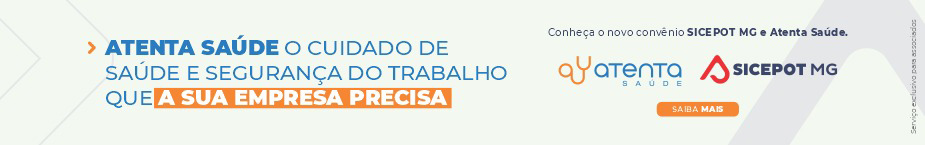  ÓRGÃO LICITANTE: SMOBI ÓRGÃO LICITANTE: SMOBIEDITAL: SMOBI 045/2022-RDC PROCESSO Nº 01-033.816/22-99EDITAL: SMOBI 045/2022-RDC PROCESSO Nº 01-033.816/22-99EDITAL: SMOBI 045/2022-RDC PROCESSO Nº 01-033.816/22-99EDITAL: SMOBI 045/2022-RDC PROCESSO Nº 01-033.816/22-99Endereço: Rua dos Guajajaras, 1107 – 14° andar - Centro, Belo Horizonte - MG, 30180-105Informações: Telefone: (31) 3277-8102 - (31) 3277-5020 - Sites: www.licitacoes.caixa.gov.br e www.pbh.gov.br - E-mail cpl.sudecap@pbh.gov.br Endereço: Rua dos Guajajaras, 1107 – 14° andar - Centro, Belo Horizonte - MG, 30180-105Informações: Telefone: (31) 3277-8102 - (31) 3277-5020 - Sites: www.licitacoes.caixa.gov.br e www.pbh.gov.br - E-mail cpl.sudecap@pbh.gov.br Endereço: Rua dos Guajajaras, 1107 – 14° andar - Centro, Belo Horizonte - MG, 30180-105Informações: Telefone: (31) 3277-8102 - (31) 3277-5020 - Sites: www.licitacoes.caixa.gov.br e www.pbh.gov.br - E-mail cpl.sudecap@pbh.gov.br Endereço: Rua dos Guajajaras, 1107 – 14° andar - Centro, Belo Horizonte - MG, 30180-105Informações: Telefone: (31) 3277-8102 - (31) 3277-5020 - Sites: www.licitacoes.caixa.gov.br e www.pbh.gov.br - E-mail cpl.sudecap@pbh.gov.br Endereço: Rua dos Guajajaras, 1107 – 14° andar - Centro, Belo Horizonte - MG, 30180-105Informações: Telefone: (31) 3277-8102 - (31) 3277-5020 - Sites: www.licitacoes.caixa.gov.br e www.pbh.gov.br - E-mail cpl.sudecap@pbh.gov.br Endereço: Rua dos Guajajaras, 1107 – 14° andar - Centro, Belo Horizonte - MG, 30180-105Informações: Telefone: (31) 3277-8102 - (31) 3277-5020 - Sites: www.licitacoes.caixa.gov.br e www.pbh.gov.br - E-mail cpl.sudecap@pbh.gov.br OBJETO: Implantação de descida d’água e execução de tunnel liner para complementação do sistema de drenagem da área de escape do Anel Rodoviário Celso Mello Azevedo. MODALIDADE: regime diferenciado de contratações eletrônico. TIPO: menor preço, aferido de forma global. REGIME DE EXECUÇÃO: empreitada por preço unitário. ORÇAMENTO ESTIMADO: não sigiloso DATA BASE: novembro/2021 MODO DE DISPUTA: fechado.OBJETO: Implantação de descida d’água e execução de tunnel liner para complementação do sistema de drenagem da área de escape do Anel Rodoviário Celso Mello Azevedo. MODALIDADE: regime diferenciado de contratações eletrônico. TIPO: menor preço, aferido de forma global. REGIME DE EXECUÇÃO: empreitada por preço unitário. ORÇAMENTO ESTIMADO: não sigiloso DATA BASE: novembro/2021 MODO DE DISPUTA: fechado.OBJETO: Implantação de descida d’água e execução de tunnel liner para complementação do sistema de drenagem da área de escape do Anel Rodoviário Celso Mello Azevedo. MODALIDADE: regime diferenciado de contratações eletrônico. TIPO: menor preço, aferido de forma global. REGIME DE EXECUÇÃO: empreitada por preço unitário. ORÇAMENTO ESTIMADO: não sigiloso DATA BASE: novembro/2021 MODO DE DISPUTA: fechado.OBJETO: Implantação de descida d’água e execução de tunnel liner para complementação do sistema de drenagem da área de escape do Anel Rodoviário Celso Mello Azevedo. MODALIDADE: regime diferenciado de contratações eletrônico. TIPO: menor preço, aferido de forma global. REGIME DE EXECUÇÃO: empreitada por preço unitário. ORÇAMENTO ESTIMADO: não sigiloso DATA BASE: novembro/2021 MODO DE DISPUTA: fechado.DATAS: RECEBIMENTO DAS PROPOSTAS EXCLUSIVAMENTE POR MEIO ELETRÔNICO: até as 14:30h do dia 08/07/2022. JULGAMENTO DAS PROPOSTAS EM MEIO ELETRÔNICO: a partir das 14:30h do dia 08/07/2022PRAZO DE EXECUÇÃO: 120 DIAS. DATAS: RECEBIMENTO DAS PROPOSTAS EXCLUSIVAMENTE POR MEIO ELETRÔNICO: até as 14:30h do dia 08/07/2022. JULGAMENTO DAS PROPOSTAS EM MEIO ELETRÔNICO: a partir das 14:30h do dia 08/07/2022PRAZO DE EXECUÇÃO: 120 DIAS. VALORESVALORESVALORESVALORESVALORESVALORESValor Estimado da ObraCapital Social Capital Social Garantia de PropostaGarantia de PropostaValor do EditalR$ 1.165.873,42R$ 116.587,00R$ 116.587,00R$ -R$ -R$ -CAPACIDADE TÉCNICA: Atestado (s) de capacidade técnico-profissional fornecido (s) por pessoa (s) jurídica (s) de direito público ou privado, devidamente registrado (s) na entidade profissional competente, de que o (a) profissional, comprovadamente integrante do quadro permanente da Licitante, executou, na qualidade de responsável técnico. 12.1.3.2.1. Serviços de implantação de bueiro metálico por método não destrutivo. CAPACIDADE TÉCNICA: Atestado (s) de capacidade técnico-profissional fornecido (s) por pessoa (s) jurídica (s) de direito público ou privado, devidamente registrado (s) na entidade profissional competente, de que o (a) profissional, comprovadamente integrante do quadro permanente da Licitante, executou, na qualidade de responsável técnico. 12.1.3.2.1. Serviços de implantação de bueiro metálico por método não destrutivo. CAPACIDADE TÉCNICA: Atestado (s) de capacidade técnico-profissional fornecido (s) por pessoa (s) jurídica (s) de direito público ou privado, devidamente registrado (s) na entidade profissional competente, de que o (a) profissional, comprovadamente integrante do quadro permanente da Licitante, executou, na qualidade de responsável técnico. 12.1.3.2.1. Serviços de implantação de bueiro metálico por método não destrutivo. CAPACIDADE TÉCNICA: Atestado (s) de capacidade técnico-profissional fornecido (s) por pessoa (s) jurídica (s) de direito público ou privado, devidamente registrado (s) na entidade profissional competente, de que o (a) profissional, comprovadamente integrante do quadro permanente da Licitante, executou, na qualidade de responsável técnico. 12.1.3.2.1. Serviços de implantação de bueiro metálico por método não destrutivo. CAPACIDADE TÉCNICA: Atestado (s) de capacidade técnico-profissional fornecido (s) por pessoa (s) jurídica (s) de direito público ou privado, devidamente registrado (s) na entidade profissional competente, de que o (a) profissional, comprovadamente integrante do quadro permanente da Licitante, executou, na qualidade de responsável técnico. 12.1.3.2.1. Serviços de implantação de bueiro metálico por método não destrutivo. CAPACIDADE TÉCNICA: Atestado (s) de capacidade técnico-profissional fornecido (s) por pessoa (s) jurídica (s) de direito público ou privado, devidamente registrado (s) na entidade profissional competente, de que o (a) profissional, comprovadamente integrante do quadro permanente da Licitante, executou, na qualidade de responsável técnico. 12.1.3.2.1. Serviços de implantação de bueiro metálico por método não destrutivo. CAPACIDADE OPERACIONAL: Atestado (s) de capacidade técnico-operacional fornecido (s) por pessoa (s) jurídica (s) de direito público ou privado, comprovando que a Licitante executou diretamente obras e serviços de implantação de sistemas de drenagem pluvial, e comprovar a execução das seguintes atividades relevantes: 12.1.3.3.1. Serviços de implantação de bueiro metálico por método não destrutivo 12.1.3.3.2. Serviços de lançamento de concreto bombeado em estrutura. 12.1.3.3.3. Serviços de corte, dobra e colocação de armação em estrutura. CAPACIDADE OPERACIONAL: Atestado (s) de capacidade técnico-operacional fornecido (s) por pessoa (s) jurídica (s) de direito público ou privado, comprovando que a Licitante executou diretamente obras e serviços de implantação de sistemas de drenagem pluvial, e comprovar a execução das seguintes atividades relevantes: 12.1.3.3.1. Serviços de implantação de bueiro metálico por método não destrutivo 12.1.3.3.2. Serviços de lançamento de concreto bombeado em estrutura. 12.1.3.3.3. Serviços de corte, dobra e colocação de armação em estrutura. CAPACIDADE OPERACIONAL: Atestado (s) de capacidade técnico-operacional fornecido (s) por pessoa (s) jurídica (s) de direito público ou privado, comprovando que a Licitante executou diretamente obras e serviços de implantação de sistemas de drenagem pluvial, e comprovar a execução das seguintes atividades relevantes: 12.1.3.3.1. Serviços de implantação de bueiro metálico por método não destrutivo 12.1.3.3.2. Serviços de lançamento de concreto bombeado em estrutura. 12.1.3.3.3. Serviços de corte, dobra e colocação de armação em estrutura. CAPACIDADE OPERACIONAL: Atestado (s) de capacidade técnico-operacional fornecido (s) por pessoa (s) jurídica (s) de direito público ou privado, comprovando que a Licitante executou diretamente obras e serviços de implantação de sistemas de drenagem pluvial, e comprovar a execução das seguintes atividades relevantes: 12.1.3.3.1. Serviços de implantação de bueiro metálico por método não destrutivo 12.1.3.3.2. Serviços de lançamento de concreto bombeado em estrutura. 12.1.3.3.3. Serviços de corte, dobra e colocação de armação em estrutura. CAPACIDADE OPERACIONAL: Atestado (s) de capacidade técnico-operacional fornecido (s) por pessoa (s) jurídica (s) de direito público ou privado, comprovando que a Licitante executou diretamente obras e serviços de implantação de sistemas de drenagem pluvial, e comprovar a execução das seguintes atividades relevantes: 12.1.3.3.1. Serviços de implantação de bueiro metálico por método não destrutivo 12.1.3.3.2. Serviços de lançamento de concreto bombeado em estrutura. 12.1.3.3.3. Serviços de corte, dobra e colocação de armação em estrutura. CAPACIDADE OPERACIONAL: Atestado (s) de capacidade técnico-operacional fornecido (s) por pessoa (s) jurídica (s) de direito público ou privado, comprovando que a Licitante executou diretamente obras e serviços de implantação de sistemas de drenagem pluvial, e comprovar a execução das seguintes atividades relevantes: 12.1.3.3.1. Serviços de implantação de bueiro metálico por método não destrutivo 12.1.3.3.2. Serviços de lançamento de concreto bombeado em estrutura. 12.1.3.3.3. Serviços de corte, dobra e colocação de armação em estrutura.  ÍNDICES ECONÔMICOS: Índice de Liquidez Corrente (ILC), igual ou superior a 1,20 (um inteiro e vinte centésimos).Índice de Endividamento (IE) 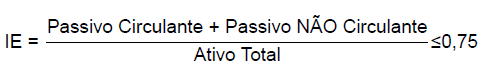  ÍNDICES ECONÔMICOS: Índice de Liquidez Corrente (ILC), igual ou superior a 1,20 (um inteiro e vinte centésimos).Índice de Endividamento (IE)  ÍNDICES ECONÔMICOS: Índice de Liquidez Corrente (ILC), igual ou superior a 1,20 (um inteiro e vinte centésimos).Índice de Endividamento (IE)  ÍNDICES ECONÔMICOS: Índice de Liquidez Corrente (ILC), igual ou superior a 1,20 (um inteiro e vinte centésimos).Índice de Endividamento (IE)  ÍNDICES ECONÔMICOS: Índice de Liquidez Corrente (ILC), igual ou superior a 1,20 (um inteiro e vinte centésimos).Índice de Endividamento (IE)  ÍNDICES ECONÔMICOS: Índice de Liquidez Corrente (ILC), igual ou superior a 1,20 (um inteiro e vinte centésimos).Índice de Endividamento (IE) OBSERVAÇÕES: OBTENÇÃO DO EDITAL: O edital e seus anexos encontram-se disponíveis para acesso dos interessados no site da PBH, no link licitações e editais (https://prefeitura.pbh.gov.br/licitacoes) e no Portal de Compras do Governo Federal (https:// comprasgovernamentais.gov.br). CONSULTAS DE CARÁTER TÉCNICO OU LEGAL E IMPUGNAÇÕES: conforme item 5 do edital.http://comprasnet.gov.br/acesso.asp?url=/ConsultaLicitacoes/ConsLicitacao_Filtro.aspOBSERVAÇÕES: OBTENÇÃO DO EDITAL: O edital e seus anexos encontram-se disponíveis para acesso dos interessados no site da PBH, no link licitações e editais (https://prefeitura.pbh.gov.br/licitacoes) e no Portal de Compras do Governo Federal (https:// comprasgovernamentais.gov.br). CONSULTAS DE CARÁTER TÉCNICO OU LEGAL E IMPUGNAÇÕES: conforme item 5 do edital.http://comprasnet.gov.br/acesso.asp?url=/ConsultaLicitacoes/ConsLicitacao_Filtro.aspOBSERVAÇÕES: OBTENÇÃO DO EDITAL: O edital e seus anexos encontram-se disponíveis para acesso dos interessados no site da PBH, no link licitações e editais (https://prefeitura.pbh.gov.br/licitacoes) e no Portal de Compras do Governo Federal (https:// comprasgovernamentais.gov.br). CONSULTAS DE CARÁTER TÉCNICO OU LEGAL E IMPUGNAÇÕES: conforme item 5 do edital.http://comprasnet.gov.br/acesso.asp?url=/ConsultaLicitacoes/ConsLicitacao_Filtro.aspOBSERVAÇÕES: OBTENÇÃO DO EDITAL: O edital e seus anexos encontram-se disponíveis para acesso dos interessados no site da PBH, no link licitações e editais (https://prefeitura.pbh.gov.br/licitacoes) e no Portal de Compras do Governo Federal (https:// comprasgovernamentais.gov.br). CONSULTAS DE CARÁTER TÉCNICO OU LEGAL E IMPUGNAÇÕES: conforme item 5 do edital.http://comprasnet.gov.br/acesso.asp?url=/ConsultaLicitacoes/ConsLicitacao_Filtro.aspOBSERVAÇÕES: OBTENÇÃO DO EDITAL: O edital e seus anexos encontram-se disponíveis para acesso dos interessados no site da PBH, no link licitações e editais (https://prefeitura.pbh.gov.br/licitacoes) e no Portal de Compras do Governo Federal (https:// comprasgovernamentais.gov.br). CONSULTAS DE CARÁTER TÉCNICO OU LEGAL E IMPUGNAÇÕES: conforme item 5 do edital.http://comprasnet.gov.br/acesso.asp?url=/ConsultaLicitacoes/ConsLicitacao_Filtro.aspOBSERVAÇÕES: OBTENÇÃO DO EDITAL: O edital e seus anexos encontram-se disponíveis para acesso dos interessados no site da PBH, no link licitações e editais (https://prefeitura.pbh.gov.br/licitacoes) e no Portal de Compras do Governo Federal (https:// comprasgovernamentais.gov.br). CONSULTAS DE CARÁTER TÉCNICO OU LEGAL E IMPUGNAÇÕES: conforme item 5 do edital.http://comprasnet.gov.br/acesso.asp?url=/ConsultaLicitacoes/ConsLicitacao_Filtro.asp ÓRGÃO LICITANTE: SMOBI ÓRGÃO LICITANTE: SMOBIEDITAL: SMOBI 030/2022-RDC PROCESSO Nº 01-024.703/22-01EDITAL: SMOBI 030/2022-RDC PROCESSO Nº 01-024.703/22-01EDITAL: SMOBI 030/2022-RDC PROCESSO Nº 01-024.703/22-01EDITAL: SMOBI 030/2022-RDC PROCESSO Nº 01-024.703/22-01Endereço: Rua dos Guajajaras, 1107 – 14° andar - Centro, Belo Horizonte - MG, 30180-105Informações: Telefone: (31) 3277-8102 - (31) 3277-5020 - Sites: www.licitacoes.caixa.gov.br e www.pbh.gov.br - E-mail cpl.sudecap@pbh.gov.br Endereço: Rua dos Guajajaras, 1107 – 14° andar - Centro, Belo Horizonte - MG, 30180-105Informações: Telefone: (31) 3277-8102 - (31) 3277-5020 - Sites: www.licitacoes.caixa.gov.br e www.pbh.gov.br - E-mail cpl.sudecap@pbh.gov.br Endereço: Rua dos Guajajaras, 1107 – 14° andar - Centro, Belo Horizonte - MG, 30180-105Informações: Telefone: (31) 3277-8102 - (31) 3277-5020 - Sites: www.licitacoes.caixa.gov.br e www.pbh.gov.br - E-mail cpl.sudecap@pbh.gov.br Endereço: Rua dos Guajajaras, 1107 – 14° andar - Centro, Belo Horizonte - MG, 30180-105Informações: Telefone: (31) 3277-8102 - (31) 3277-5020 - Sites: www.licitacoes.caixa.gov.br e www.pbh.gov.br - E-mail cpl.sudecap@pbh.gov.br Endereço: Rua dos Guajajaras, 1107 – 14° andar - Centro, Belo Horizonte - MG, 30180-105Informações: Telefone: (31) 3277-8102 - (31) 3277-5020 - Sites: www.licitacoes.caixa.gov.br e www.pbh.gov.br - E-mail cpl.sudecap@pbh.gov.br Endereço: Rua dos Guajajaras, 1107 – 14° andar - Centro, Belo Horizonte - MG, 30180-105Informações: Telefone: (31) 3277-8102 - (31) 3277-5020 - Sites: www.licitacoes.caixa.gov.br e www.pbh.gov.br - E-mail cpl.sudecap@pbh.gov.br OBJETO: Implantação de rede de drenagem pluvial e pavimento em alvenaria poliédrica na Rua Nove de Abril. MODALIDADE: REGIME DIFERENCIADO DE CONTRATAÇÕES ELETRÔNICO. TIPO: MENOR PREÇO, AFERIDO DE FORMA GLOBAL. REGIME DE EXECUÇÃO: EMPREITADA POR PREÇO unitário. ORÇAMENTO ESTIMADO: NÃO SIGILOSO DATA BASE: JANEIRO/2022 MODO DE DISPUTA: FECHADO.OBJETO: Implantação de rede de drenagem pluvial e pavimento em alvenaria poliédrica na Rua Nove de Abril. MODALIDADE: REGIME DIFERENCIADO DE CONTRATAÇÕES ELETRÔNICO. TIPO: MENOR PREÇO, AFERIDO DE FORMA GLOBAL. REGIME DE EXECUÇÃO: EMPREITADA POR PREÇO unitário. ORÇAMENTO ESTIMADO: NÃO SIGILOSO DATA BASE: JANEIRO/2022 MODO DE DISPUTA: FECHADO.OBJETO: Implantação de rede de drenagem pluvial e pavimento em alvenaria poliédrica na Rua Nove de Abril. MODALIDADE: REGIME DIFERENCIADO DE CONTRATAÇÕES ELETRÔNICO. TIPO: MENOR PREÇO, AFERIDO DE FORMA GLOBAL. REGIME DE EXECUÇÃO: EMPREITADA POR PREÇO unitário. ORÇAMENTO ESTIMADO: NÃO SIGILOSO DATA BASE: JANEIRO/2022 MODO DE DISPUTA: FECHADO.DATAS: RECEBIMENTO DAS PROPOSTAS EXCLUSIVAMENTE POR MEIO ELETRÔNICO: ATÉ AS 14:30H DO DIA 13/07/2022. JULGAMENTO DAS PROPOSTAS EM MEIO ELETRÔNICO: A PARTIR DAS 14:30H DO DIA 13/07/2022. PRAZO DE EXECUÇÃO: DATAS: RECEBIMENTO DAS PROPOSTAS EXCLUSIVAMENTE POR MEIO ELETRÔNICO: ATÉ AS 14:30H DO DIA 13/07/2022. JULGAMENTO DAS PROPOSTAS EM MEIO ELETRÔNICO: A PARTIR DAS 14:30H DO DIA 13/07/2022. PRAZO DE EXECUÇÃO: DATAS: RECEBIMENTO DAS PROPOSTAS EXCLUSIVAMENTE POR MEIO ELETRÔNICO: ATÉ AS 14:30H DO DIA 13/07/2022. JULGAMENTO DAS PROPOSTAS EM MEIO ELETRÔNICO: A PARTIR DAS 14:30H DO DIA 13/07/2022. PRAZO DE EXECUÇÃO: VALORESVALORESVALORESVALORESVALORESVALORESValor Estimado da ObraCapital Social Capital Social Capital Social Garantia de PropostaValor do EditalR$ 6.026.308,51R$ 602.630,85R$ 602.630,85R$ 602.630,85R$ -R$ -CAPACIDADE TÉCNICA:Atestado (s) de capacidade técnico-profissional fornecido (s) por pessoa (s) jurídica (s) de direito público ou privado, devidamente registrado (s) na entidade profissional competente, de que o (a) profissional, comprovadamente integrante do quadro permanente da Licitante, executou, na qualidade de responsável técnico, serviços de implantação de rede de drenagem e pavimentação poliédrica. CAPACIDADE TÉCNICA:Atestado (s) de capacidade técnico-profissional fornecido (s) por pessoa (s) jurídica (s) de direito público ou privado, devidamente registrado (s) na entidade profissional competente, de que o (a) profissional, comprovadamente integrante do quadro permanente da Licitante, executou, na qualidade de responsável técnico, serviços de implantação de rede de drenagem e pavimentação poliédrica. CAPACIDADE TÉCNICA:Atestado (s) de capacidade técnico-profissional fornecido (s) por pessoa (s) jurídica (s) de direito público ou privado, devidamente registrado (s) na entidade profissional competente, de que o (a) profissional, comprovadamente integrante do quadro permanente da Licitante, executou, na qualidade de responsável técnico, serviços de implantação de rede de drenagem e pavimentação poliédrica. CAPACIDADE TÉCNICA:Atestado (s) de capacidade técnico-profissional fornecido (s) por pessoa (s) jurídica (s) de direito público ou privado, devidamente registrado (s) na entidade profissional competente, de que o (a) profissional, comprovadamente integrante do quadro permanente da Licitante, executou, na qualidade de responsável técnico, serviços de implantação de rede de drenagem e pavimentação poliédrica. CAPACIDADE TÉCNICA:Atestado (s) de capacidade técnico-profissional fornecido (s) por pessoa (s) jurídica (s) de direito público ou privado, devidamente registrado (s) na entidade profissional competente, de que o (a) profissional, comprovadamente integrante do quadro permanente da Licitante, executou, na qualidade de responsável técnico, serviços de implantação de rede de drenagem e pavimentação poliédrica. CAPACIDADE TÉCNICA:Atestado (s) de capacidade técnico-profissional fornecido (s) por pessoa (s) jurídica (s) de direito público ou privado, devidamente registrado (s) na entidade profissional competente, de que o (a) profissional, comprovadamente integrante do quadro permanente da Licitante, executou, na qualidade de responsável técnico, serviços de implantação de rede de drenagem e pavimentação poliédrica. CAPACIDADE OPERACIONAL: Atestado (s) de capacidade técnico-operacional fornecido (s) por pessoa (s) jurídica (s) de direito público ou privado, comprovando que a Licitante executou diretamente obras com as seguintes atividades relevantes: 12.1.3.3.1. Serviços de implantação de rede de drenagem: 400m; 12.1.3.3.2. Serviços de revestimento em alvenaria poliédrica com colchão de areia: 3.750m². CAPACIDADE OPERACIONAL: Atestado (s) de capacidade técnico-operacional fornecido (s) por pessoa (s) jurídica (s) de direito público ou privado, comprovando que a Licitante executou diretamente obras com as seguintes atividades relevantes: 12.1.3.3.1. Serviços de implantação de rede de drenagem: 400m; 12.1.3.3.2. Serviços de revestimento em alvenaria poliédrica com colchão de areia: 3.750m². CAPACIDADE OPERACIONAL: Atestado (s) de capacidade técnico-operacional fornecido (s) por pessoa (s) jurídica (s) de direito público ou privado, comprovando que a Licitante executou diretamente obras com as seguintes atividades relevantes: 12.1.3.3.1. Serviços de implantação de rede de drenagem: 400m; 12.1.3.3.2. Serviços de revestimento em alvenaria poliédrica com colchão de areia: 3.750m². CAPACIDADE OPERACIONAL: Atestado (s) de capacidade técnico-operacional fornecido (s) por pessoa (s) jurídica (s) de direito público ou privado, comprovando que a Licitante executou diretamente obras com as seguintes atividades relevantes: 12.1.3.3.1. Serviços de implantação de rede de drenagem: 400m; 12.1.3.3.2. Serviços de revestimento em alvenaria poliédrica com colchão de areia: 3.750m². CAPACIDADE OPERACIONAL: Atestado (s) de capacidade técnico-operacional fornecido (s) por pessoa (s) jurídica (s) de direito público ou privado, comprovando que a Licitante executou diretamente obras com as seguintes atividades relevantes: 12.1.3.3.1. Serviços de implantação de rede de drenagem: 400m; 12.1.3.3.2. Serviços de revestimento em alvenaria poliédrica com colchão de areia: 3.750m². CAPACIDADE OPERACIONAL: Atestado (s) de capacidade técnico-operacional fornecido (s) por pessoa (s) jurídica (s) de direito público ou privado, comprovando que a Licitante executou diretamente obras com as seguintes atividades relevantes: 12.1.3.3.1. Serviços de implantação de rede de drenagem: 400m; 12.1.3.3.2. Serviços de revestimento em alvenaria poliédrica com colchão de areia: 3.750m².  ÍNDICES ECONÔMICOS: Índice de Liquidez Corrente (ILC), igual ou superior a 1,30 (um inteiro e trinta centésimos). ÍNDICES ECONÔMICOS: Índice de Liquidez Corrente (ILC), igual ou superior a 1,30 (um inteiro e trinta centésimos). ÍNDICES ECONÔMICOS: Índice de Liquidez Corrente (ILC), igual ou superior a 1,30 (um inteiro e trinta centésimos). ÍNDICES ECONÔMICOS: Índice de Liquidez Corrente (ILC), igual ou superior a 1,30 (um inteiro e trinta centésimos). ÍNDICES ECONÔMICOS: Índice de Liquidez Corrente (ILC), igual ou superior a 1,30 (um inteiro e trinta centésimos). ÍNDICES ECONÔMICOS: Índice de Liquidez Corrente (ILC), igual ou superior a 1,30 (um inteiro e trinta centésimos).OBSERVAÇÕES: OBTENÇÃO DO EDITAL: O edital e seus anexos encontram-se disponíveis para acesso dos interessados no site da PBH, no link licitações e editais (https://prefeitura.pbh.gov.br/licitacoes) e no Portal de Compras do Governo Federal (https://comprasgovernamentais.gov.br).OBSERVAÇÕES: OBTENÇÃO DO EDITAL: O edital e seus anexos encontram-se disponíveis para acesso dos interessados no site da PBH, no link licitações e editais (https://prefeitura.pbh.gov.br/licitacoes) e no Portal de Compras do Governo Federal (https://comprasgovernamentais.gov.br).OBSERVAÇÕES: OBTENÇÃO DO EDITAL: O edital e seus anexos encontram-se disponíveis para acesso dos interessados no site da PBH, no link licitações e editais (https://prefeitura.pbh.gov.br/licitacoes) e no Portal de Compras do Governo Federal (https://comprasgovernamentais.gov.br).OBSERVAÇÕES: OBTENÇÃO DO EDITAL: O edital e seus anexos encontram-se disponíveis para acesso dos interessados no site da PBH, no link licitações e editais (https://prefeitura.pbh.gov.br/licitacoes) e no Portal de Compras do Governo Federal (https://comprasgovernamentais.gov.br).OBSERVAÇÕES: OBTENÇÃO DO EDITAL: O edital e seus anexos encontram-se disponíveis para acesso dos interessados no site da PBH, no link licitações e editais (https://prefeitura.pbh.gov.br/licitacoes) e no Portal de Compras do Governo Federal (https://comprasgovernamentais.gov.br).OBSERVAÇÕES: OBTENÇÃO DO EDITAL: O edital e seus anexos encontram-se disponíveis para acesso dos interessados no site da PBH, no link licitações e editais (https://prefeitura.pbh.gov.br/licitacoes) e no Portal de Compras do Governo Federal (https://comprasgovernamentais.gov.br).ÓRGÃO LICITANTE: DEPARTAMENTO DE EDIFICAÇÕES E ESTRADAS DE RODAGEM DE MINAS GERAIS - DERÓRGÃO LICITANTE: DEPARTAMENTO DE EDIFICAÇÕES E ESTRADAS DE RODAGEM DE MINAS GERAIS - DEREDITAL nº: 062/2022 PROCESSO SEI Nº: 2300010104381/2022-78EDITAL nº: 062/2022 PROCESSO SEI Nº: 2300010104381/2022-78EDITAL nº: 062/2022 PROCESSO SEI Nº: 2300010104381/2022-78Endereço: Av. dos Andradas, 1.120, sala 1009, Belo Horizonte/MG.Informações: Telefone: 3235-1272 - site www.der.mg.gov.br - E-mail: asl@deer.mg.gov.br Endereço: Av. dos Andradas, 1.120, sala 1009, Belo Horizonte/MG.Informações: Telefone: 3235-1272 - site www.der.mg.gov.br - E-mail: asl@deer.mg.gov.br Endereço: Av. dos Andradas, 1.120, sala 1009, Belo Horizonte/MG.Informações: Telefone: 3235-1272 - site www.der.mg.gov.br - E-mail: asl@deer.mg.gov.br Endereço: Av. dos Andradas, 1.120, sala 1009, Belo Horizonte/MG.Informações: Telefone: 3235-1272 - site www.der.mg.gov.br - E-mail: asl@deer.mg.gov.br Endereço: Av. dos Andradas, 1.120, sala 1009, Belo Horizonte/MG.Informações: Telefone: 3235-1272 - site www.der.mg.gov.br - E-mail: asl@deer.mg.gov.br OBJETO: Diretor Geral do Departamento de Edificações e Estradas de Rodagem do Estado de Minas Gerais - DE/MG torna público que fará realizar, através da Comissão Permanente de Licitação, às 09:00h (nove horas) do dia 20/07/2022, em seu edifício-sede, à Av. dos Andradas, 1.120, sala 1009, nesta capital, procedimento licitatório na modalidade RDC – REGIME DIFERENCIADO DE CONTRATAÇÕES, tendo como objeto a Implantação da Interseção de Acesso a Fábrica McCain, na Rodovia BR-262/MG, trecho Divisa ES/MG - Entr° BR/153 (B) / Fim da Ponte sobre o Rio Grande (Divisa MG/SP), km 706,00. Inclusa no PPAG, conforme relação dos trechos constantes no item 1 do Termo de Referência, de acordo com edital e composições de custos unitários constantes do quadro de quantidades, que estarão disponíveis no endereço acima citado e no site www.der.mg.gov.br, a partir do dia 22/06/2022. A entrega dos envelopes previstos no subitem 1.1 do Edital, deverão ocorrer até o horário previsto para o início da sessão à CPL – Comissão Permanente de Licitação. OBJETO: Diretor Geral do Departamento de Edificações e Estradas de Rodagem do Estado de Minas Gerais - DE/MG torna público que fará realizar, através da Comissão Permanente de Licitação, às 09:00h (nove horas) do dia 20/07/2022, em seu edifício-sede, à Av. dos Andradas, 1.120, sala 1009, nesta capital, procedimento licitatório na modalidade RDC – REGIME DIFERENCIADO DE CONTRATAÇÕES, tendo como objeto a Implantação da Interseção de Acesso a Fábrica McCain, na Rodovia BR-262/MG, trecho Divisa ES/MG - Entr° BR/153 (B) / Fim da Ponte sobre o Rio Grande (Divisa MG/SP), km 706,00. Inclusa no PPAG, conforme relação dos trechos constantes no item 1 do Termo de Referência, de acordo com edital e composições de custos unitários constantes do quadro de quantidades, que estarão disponíveis no endereço acima citado e no site www.der.mg.gov.br, a partir do dia 22/06/2022. A entrega dos envelopes previstos no subitem 1.1 do Edital, deverão ocorrer até o horário previsto para o início da sessão à CPL – Comissão Permanente de Licitação. OBJETO: Diretor Geral do Departamento de Edificações e Estradas de Rodagem do Estado de Minas Gerais - DE/MG torna público que fará realizar, através da Comissão Permanente de Licitação, às 09:00h (nove horas) do dia 20/07/2022, em seu edifício-sede, à Av. dos Andradas, 1.120, sala 1009, nesta capital, procedimento licitatório na modalidade RDC – REGIME DIFERENCIADO DE CONTRATAÇÕES, tendo como objeto a Implantação da Interseção de Acesso a Fábrica McCain, na Rodovia BR-262/MG, trecho Divisa ES/MG - Entr° BR/153 (B) / Fim da Ponte sobre o Rio Grande (Divisa MG/SP), km 706,00. Inclusa no PPAG, conforme relação dos trechos constantes no item 1 do Termo de Referência, de acordo com edital e composições de custos unitários constantes do quadro de quantidades, que estarão disponíveis no endereço acima citado e no site www.der.mg.gov.br, a partir do dia 22/06/2022. A entrega dos envelopes previstos no subitem 1.1 do Edital, deverão ocorrer até o horário previsto para o início da sessão à CPL – Comissão Permanente de Licitação. DATAS: Data Abertura: 20/07/2022 às 09:00Entrega: 19/07/2022 até às 17:00Prazo de execução: 300 dias.DATAS: Data Abertura: 20/07/2022 às 09:00Entrega: 19/07/2022 até às 17:00Prazo de execução: 300 dias.VALORESVALORESVALORESVALORESVALORESValor Estimado da ObraCapital Social Igual ou SuperiorCapital Social Igual ou SuperiorGarantia de PropostaValor do EditalR$ 5.862.842,70R$ -R$ -R$R$ -CAPACIDADE TÉCNICA: ATESTADO DE CAPACIDADE TÉCNICA de Responsável Técnico da empresa, fornecido por pessoa jurídica de direito público ou privado, devidamente certificado pelo Conselho Regional de Engenharia e   Agronomia,  CREA, acompanhado da respectiva Certidão de Acervo Técnico (CAT), comprovando ter executado serviços de terraplenagem, drenagem e pavimentação.CAPACIDADE TÉCNICA: ATESTADO DE CAPACIDADE TÉCNICA de Responsável Técnico da empresa, fornecido por pessoa jurídica de direito público ou privado, devidamente certificado pelo Conselho Regional de Engenharia e   Agronomia,  CREA, acompanhado da respectiva Certidão de Acervo Técnico (CAT), comprovando ter executado serviços de terraplenagem, drenagem e pavimentação.CAPACIDADE TÉCNICA: ATESTADO DE CAPACIDADE TÉCNICA de Responsável Técnico da empresa, fornecido por pessoa jurídica de direito público ou privado, devidamente certificado pelo Conselho Regional de Engenharia e   Agronomia,  CREA, acompanhado da respectiva Certidão de Acervo Técnico (CAT), comprovando ter executado serviços de terraplenagem, drenagem e pavimentação.CAPACIDADE TÉCNICA: ATESTADO DE CAPACIDADE TÉCNICA de Responsável Técnico da empresa, fornecido por pessoa jurídica de direito público ou privado, devidamente certificado pelo Conselho Regional de Engenharia e   Agronomia,  CREA, acompanhado da respectiva Certidão de Acervo Técnico (CAT), comprovando ter executado serviços de terraplenagem, drenagem e pavimentação.CAPACIDADE TÉCNICA: ATESTADO DE CAPACIDADE TÉCNICA de Responsável Técnico da empresa, fornecido por pessoa jurídica de direito público ou privado, devidamente certificado pelo Conselho Regional de Engenharia e   Agronomia,  CREA, acompanhado da respectiva Certidão de Acervo Técnico (CAT), comprovando ter executado serviços de terraplenagem, drenagem e pavimentação.CAPACIDADE OPERACIONAL:  COMPROVAÇÃO DE APTIDÃO DE DESEMPENHO TÉCNICO DA LICITANTE, através de atestado(s) ou certidão(ões), fornecidos por pessoa de direito público ou privado, comprovando ter executado serviços de terraplenagem, drenagem e pavimentação, nos serviços a seguir discriminados, nas quantidades mínimas, referentes a parcela de maior relevância técnica ou econômica conforme projeto executivo e orçamento.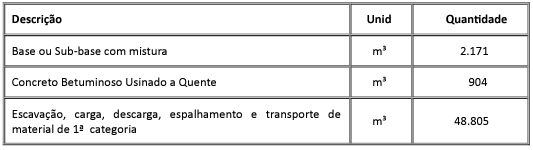 CAPACIDADE OPERACIONAL:  COMPROVAÇÃO DE APTIDÃO DE DESEMPENHO TÉCNICO DA LICITANTE, através de atestado(s) ou certidão(ões), fornecidos por pessoa de direito público ou privado, comprovando ter executado serviços de terraplenagem, drenagem e pavimentação, nos serviços a seguir discriminados, nas quantidades mínimas, referentes a parcela de maior relevância técnica ou econômica conforme projeto executivo e orçamento.CAPACIDADE OPERACIONAL:  COMPROVAÇÃO DE APTIDÃO DE DESEMPENHO TÉCNICO DA LICITANTE, através de atestado(s) ou certidão(ões), fornecidos por pessoa de direito público ou privado, comprovando ter executado serviços de terraplenagem, drenagem e pavimentação, nos serviços a seguir discriminados, nas quantidades mínimas, referentes a parcela de maior relevância técnica ou econômica conforme projeto executivo e orçamento.CAPACIDADE OPERACIONAL:  COMPROVAÇÃO DE APTIDÃO DE DESEMPENHO TÉCNICO DA LICITANTE, através de atestado(s) ou certidão(ões), fornecidos por pessoa de direito público ou privado, comprovando ter executado serviços de terraplenagem, drenagem e pavimentação, nos serviços a seguir discriminados, nas quantidades mínimas, referentes a parcela de maior relevância técnica ou econômica conforme projeto executivo e orçamento.CAPACIDADE OPERACIONAL:  COMPROVAÇÃO DE APTIDÃO DE DESEMPENHO TÉCNICO DA LICITANTE, através de atestado(s) ou certidão(ões), fornecidos por pessoa de direito público ou privado, comprovando ter executado serviços de terraplenagem, drenagem e pavimentação, nos serviços a seguir discriminados, nas quantidades mínimas, referentes a parcela de maior relevância técnica ou econômica conforme projeto executivo e orçamento.ÍNDICES ECONÔMICOS: conforme edital. ÍNDICES ECONÔMICOS: conforme edital. ÍNDICES ECONÔMICOS: conforme edital. ÍNDICES ECONÔMICOS: conforme edital. ÍNDICES ECONÔMICOS: conforme edital. OBSERVAÇÕES: A visita técnica ocorrerá nos dias 01/07/2022 e 04/07/2022, mediante agendamento. Informações complementares poderão ser obtidas pelo telefone 3235-1272 ou pelo site acima mencionado.http://www.der.mg.gov.br/transparencia/licitacoes/regime-diferenciado-de-contratacao-2022/2037-licitacoes/regime-diferenciado-2022/2895-edital-062-2022 OBSERVAÇÕES: A visita técnica ocorrerá nos dias 01/07/2022 e 04/07/2022, mediante agendamento. Informações complementares poderão ser obtidas pelo telefone 3235-1272 ou pelo site acima mencionado.http://www.der.mg.gov.br/transparencia/licitacoes/regime-diferenciado-de-contratacao-2022/2037-licitacoes/regime-diferenciado-2022/2895-edital-062-2022 OBSERVAÇÕES: A visita técnica ocorrerá nos dias 01/07/2022 e 04/07/2022, mediante agendamento. Informações complementares poderão ser obtidas pelo telefone 3235-1272 ou pelo site acima mencionado.http://www.der.mg.gov.br/transparencia/licitacoes/regime-diferenciado-de-contratacao-2022/2037-licitacoes/regime-diferenciado-2022/2895-edital-062-2022 OBSERVAÇÕES: A visita técnica ocorrerá nos dias 01/07/2022 e 04/07/2022, mediante agendamento. Informações complementares poderão ser obtidas pelo telefone 3235-1272 ou pelo site acima mencionado.http://www.der.mg.gov.br/transparencia/licitacoes/regime-diferenciado-de-contratacao-2022/2037-licitacoes/regime-diferenciado-2022/2895-edital-062-2022 OBSERVAÇÕES: A visita técnica ocorrerá nos dias 01/07/2022 e 04/07/2022, mediante agendamento. Informações complementares poderão ser obtidas pelo telefone 3235-1272 ou pelo site acima mencionado.http://www.der.mg.gov.br/transparencia/licitacoes/regime-diferenciado-de-contratacao-2022/2037-licitacoes/regime-diferenciado-2022/2895-edital-062-2022 